Дресс-код ФТСАРРУважаемые коллеги!Согласно пункту 24.2 протокола №42 от 07.09.2017 заседания президиума Общероссийской общественной организации «Всероссийская федерация танцевального спорта и акробатического рок-н-ролла», вводится дресс-код для спортивных судей и регистрационно-счетной комиссии на официальные спортивные соревнования по танцевальному спорту:мужчины: черный деловой костюм, белая рубашка, галстук ФТСАРР, черные ботинки без выделяющихся декоративных элементов;женщины: черный деловой костюм с юбкой (ниже колен) или брюками, белая блуза без рюшей, шейный платок ФТСАРР, черные туфли.Ответственность за соблюдение требований дресс-кода возложить на главного судью соревнований. Спортивный судья, член регистрационно-счетной комиссии нарушившие дресс-код, к работе на соревновании не допускаются.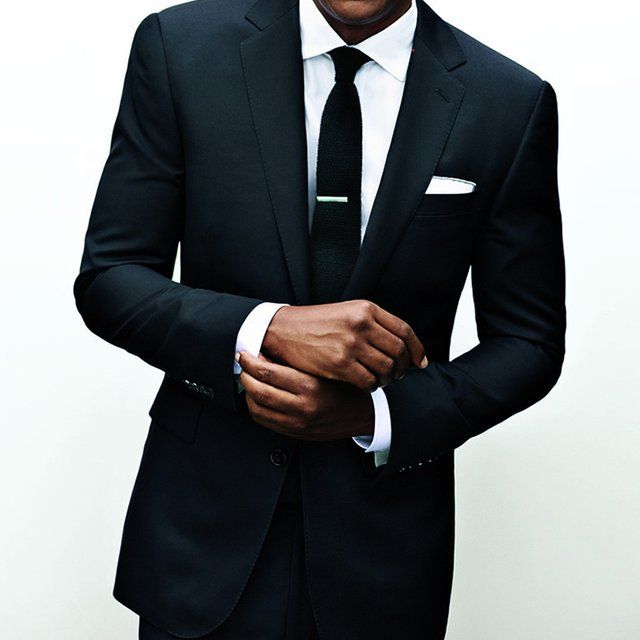 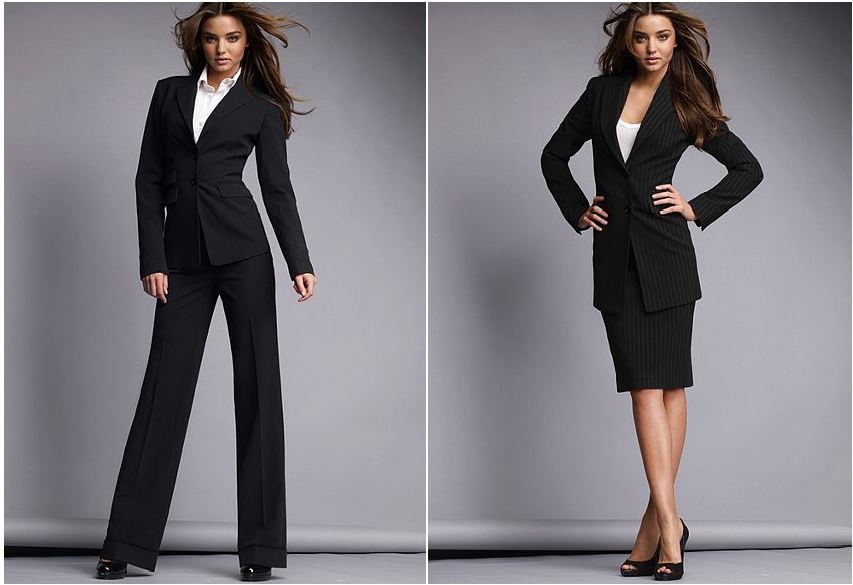 